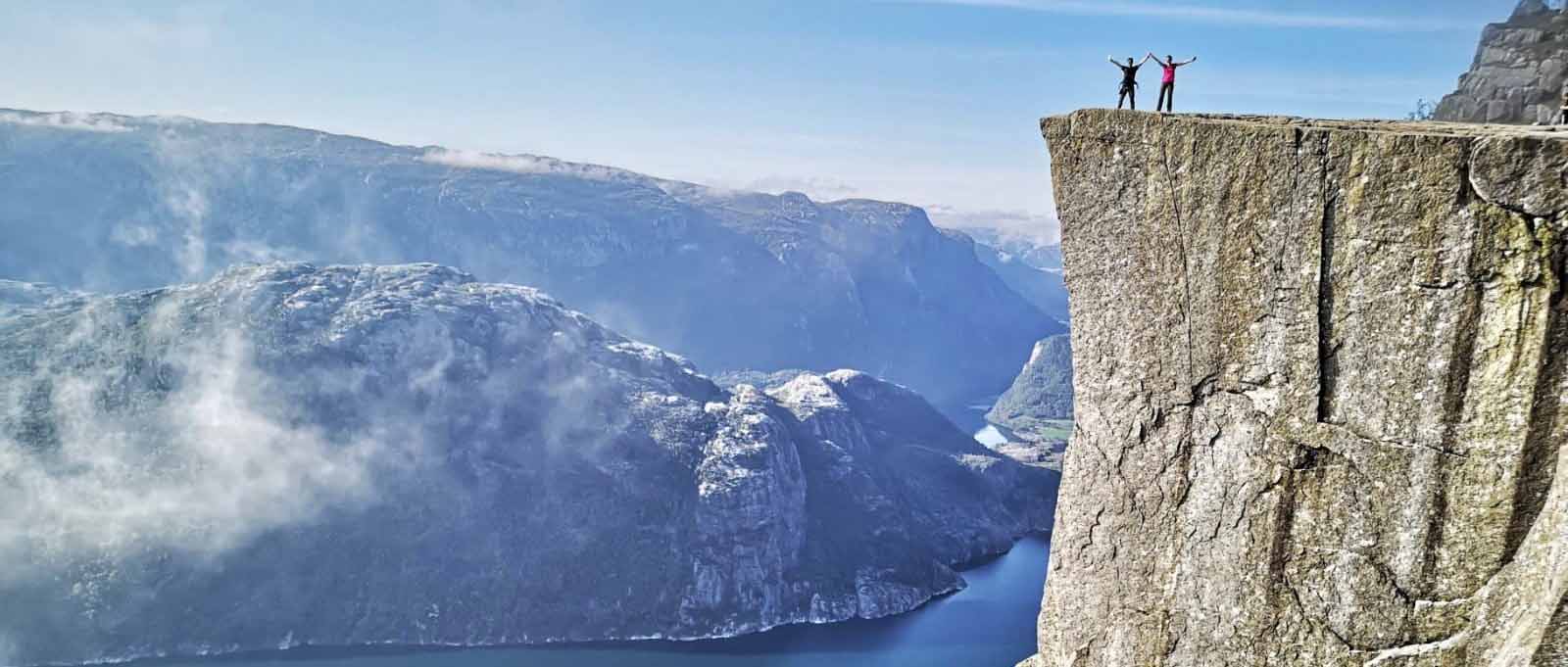 ¿QUÉ TE ESPERA EN ESTE VIAJE?Este viaje es una combinación perfecta de dos de nuestras  rutas  más populares “Fiordos al Completo de Noruega” y “Aventura Confort en Lofoten, Tromso, Senja y ballenas” para llevarte en un solo viaje lo mejor de Noruega. Rutas que conservan el espíritu de Tierras Polares, con las mejores excursiones a pie, navegación por los fiordos, avistamiento de ballenas fauna ártica y el mágico sol de medianoche. A diferencia de las rutas convencionales que se realizan en Noruega, en este viaje nos desplazamos en un pequeño grupo de apenas 8 personas, como si de un grupo de amigos se tratase, con muchas ganas de pasarlo bien.Empezando por el Sur a lo largo de nuestro recorrido, desde Stavanger hasta Alesund, conoceremos los lugares más emblemáticos del sur de Noruega y sus fiordos Patrimonio de la Humanidad y recorreremos algunas de las más espectaculares vías de Noruega, las conocidas como Norwegian Scenic Routes. Viajaremos por la carretera de los Trolls, una de las catalogadas por su belleza como Norwegian Scenic Routes, es conocida por su pronunciada pendiente y por sus 11 curvas cerradas que parecen escalar la montaña. En las cercanías del glaciar Jostedalbreen haremos una caminata con crampones en una de sus lenguas glaciares más espectaculares. Nos acercaremos al hielo cruzando una laguna glaciar en lancha, para así disfrutar más del entorno. En el fiordo de Geiranger, declarado Patrimonio del Humanidad navegaremos por sus tranquilas aguas, admirando la famosa cascada de las Sietes Hermanas. Visitaremos la majestuosa cascada de Voringsfossen que se considera una de las más bellas de Hardanger y es uno de los lugares más populares para visitar en el sur de Noruega.En Herand, un pueblo con 9000 años de historia,  disfrutaremos de un camino cultural donde descubriremos la historia de Noruega, a  través de antiguas construcciones y petroglifos de la Edad del Bronce.Otra de nuestras inolvidables excursiones en Noruega será la navegación en lancha rápida por el fiordo Naeroy, observando sus cascadas y las familias de focas que reposan sobre sus orillas durante el verano. En la misma zona subiremos en el famoso tren de Flåm un recorrido por el escarpado y estrecho valle, con vistas a imponentes cascadas, pintorescas granjas de montaña y altos picos. Tendremos una visita guiada en la bellísima ciudad de Bergen, allí embarcaremos en un mini crucero que navegando por fiordos y costa nos llevara en Stavanger.También subiremos a la emblemática roca Preikestolen, conocida como "El Púlpito", con sus magníficas vistas al Lysefjord.Seguiremos hacia al Norte de Noruega, más allá del Círculo Polar Ártico, donde la luz del verano ártico se vuelve permanente ante nuestros ojos, se descubre un paraíso imposible de describir por su espectacular belleza. Las islas Lofoten y Senja con sus espectaculares montañas puntiagudas y acantilados que emergen desde el mar, bañadas por las templadas aguas del Atlántico Norte, nos deleitan con sus exuberantes paisajes y sus calas únicas de color esmeralda, rodeadas por fina y blanca arena donde convergen en excelente armonía la fauna del lugar, su exuberante naturaleza y los apacibles puertos de pescadores repletos de sus tradicionales viviendas, “los rorbuer”.Recorreremos algunas de las más espectaculares vías de Noruega y los pueblos de pescadores con los paisajes de postal más bellos de Noruega: Reine, Henningsvaer, Nusfjord y Å.Visitaremos también la ciudad de Tromso, también conocida como la Capital del Norte y lugar de partida de grandes exploradores en sus expediciones al Polo Norte, donde podremos disfrutar de su vida cosmopolita. Avanzaremos realizando los trekking más bellos del norte de Noruega, nos quedaremos boquiabiertos antes las vistas del Pico Segla, una de las montañas más fotogénicas de Noruega en la isla de Senja, o las vistas panorámicas más increíbles de Vesteralen.Para completar esta gran aventura navegaremos buscando ballenas en aguas cristalinas, entre grandes montañas, fiordos e islas, viviendo intensamente el espíritu de aventura que nos ofrecen estas islas, catalogadas entre los 10 archipiélagos más bellos del mundo.Fechas 2024MayoDel 24 mayo al 7 junio JunioDel 31 de mayo al 14 de junioDel 7 al 21 junio Del 21 junio al 5 julio JulioDel 5 al 19 julio  Del 12 al 26 de julioDel 19 julio al 1 agosto AgostoDel 1 al 15 agostoDel 8 al 22 de agostoDel 15 al 29 agostoDel 22 agosto al 5 septiembrePLAN DE VIAJEDía 1. Vuelo desde España a StavangerLlegada a Stavanger, encuentro con el guía, traslado al centro de la ciudad y tiempo libre para visitarla dependiendo de los horarios de los vuelos. Cena libre en Stavanger.Noche en hotel en habitación doble zona Stavanger. Cena libreDía 2. Preikestolen (El Púlpito) en Lysefjord - StavangerPara comenzar el viaje, haremos un trekking a la increíble roca Preikestolen, más conocida como “El Púlpito”; uno de los lugares más bonitos y famoso del sur de Noruega. Se trata de una formación geológica que se eleva hasta los 604 metros de altitud. Desde su cima podremos disfrutar de unas vistas únicas del fiordo de Lyse o fiordo de la Luz. Realizar este trekking es una experiencia única y muy reconfortante que quedará en nuestra memoria para siempre.Por la tarde regresaremos a Stavanger para visitar esta pintoresca ciudad del sur y disfrutar de sus animadas noches. Aconsejamos visitar la parte antigua de la ciudad con sus particulares casitas de madera, catalogadas como las de mejor estado de conservación del mundo. Noche en hotel en habitación doble zona Stavanger. Cena libreDía 3. Mini crucero Stavanger Bergen - Visita guiada a BergenDejaremos Stavanger a bordo de un mini crucero donde navegaremos por espectaculares fiordos y la costa Noruega en un hermoso recorrido entre las ciudades costeras de Bergen y Stavanger. Al llegar en Bergen despues de comer disfrutaremos del mediodia con una visita guiada de la ciudad que culminara con la subida en la funicular de Fløibanen hasta la cima del monte Floyen a 320 metros de altitud: una oportunidad única para ver la ciudad desde otra perspectiva junto con las montañas, los fiordos y el mar que la rodea. Después de la visita guiada en la ciudad podremos visitar libremente el famoso barrio de Bryggen formado por una serie de antiguas casas de madera de principios del siglo XVIII, producto da reconstrucción de la ciudad tras un incendio en 1702. Las casas de Bryggen, restauradas con el estilo de los edificios medievales que estaban en el lugar antes del incendio, están declaradas como Patrimonio de la Humanidad por la UNESCO. También podremos visitar su famoso mercado del pescado y caminar por sus animadas calles. Otras recomendaciones son el Museo de Arte de Bergen, el Museo Edvard Grieg, dedicado al compositor más famoso de Noruega, o caminar por los jardines del Palacio Real de Bergen. A una hora acordada con el guía iremos a nuestro hotel donde pasaremos la noche.Noche en hotel en habitación doble en Bergen. Cena incluida.Día 4.   Bergen - Cascada de Steindalfossen - Paseo cultural en Hardangerfjord  Cascada de Voringfossen Distancia: 253 kmEmpezaremos el día dirigiéndonos hasta la espectacular cascada de Steindalfossen donde podremos pasar detrás del agua por un cómodo paseo.Nuestra ruta nos llevará hasta Hardangerfjord, el fiordo Encantado, uno de los más bellos de Noruega aunque de los menos visitados. En el pueblo milenario de Herand realizaremos un paseo por el galardonado parque paisajístico, un sendero cultural que nos permitirá explorar las muchas capas de la historia de este maravilloso paraíso escondido.Continuaremos nuestro recorrido divisando lagos, cascadas y montañas, cruzaremos el imponente puente colgante más grande de Noruega, el Hardangerbrua para llegar a Voringfossen la espectacular cascada más visitada del país que con su salto de 182 metros nos dejará boquiabierta. Una vez concluida nuestra actividad iremos hacia la nuestro alojamiento donde pasaremos la noche.Noche en hotel en habitación doble en Voss. Cena incluidaDía 5. Safari de lanchas rápidas - Tren de Flam - Sognefjorden - Borgund  Songdalsfjora. Distancia: 179 kmHoy es día más completo del viaje, dejaremos nuestro alojamiento para ir dirección al fiordo de los Sueños (Sognefjorden). En Flam haremos una de las actividades más emocionantes de todo el viaje; un recorrido en lancha rápida por el fiordo Naeroyfjord, declarado Patrimonio de la Humanidad por la UNESCO, rodeados por innumerables cascadas. Contaremos con la posibilidad de avistar águilas de mar, focas y, con un poco de suerte, marsopas y ballenas. Después de las fuertes emociones de la lancha nos espera la excursión en el famoso tren de Flam (Flamsbanen), alcanzando la localidad de Myrdal el tren sube un estrecho y espectacular valle lleno de cascadas y granjas bucólicas. Por la tarde saldremos hacia Borgund y su iglesia Stavkirke pasando por Laerdalstunnelen, el túnel de carretera más largo del mundo con una longitud de 24,5 km. Construida a finales del siglo XII la Stavkirke  es considerada como la mayor y mejor conservada de este tipo. (Entrada a la iglesia incluida)Después de esta visita conduciremos hasta el alojamiento.Noche en hotel en habitación doble zona Songdalsfjora. Cena incluidaDía 6. Songdalsfjora - Lengua glaciar Nigardsbreen - Caminata crampones Lengua Glaciar Boyabreen  - Loen Distancia: 258 kmAmaneceremos y nos pondremos en camino hasta el glaciar Jostedalbreen, el más grande de la Europa continental, situado en el Parque Nacional con el mismo nombre. Paseremos por el municipio de Luster, una parte fascinante de Noruega con impresionantes fiordos, empinadas montañas, cataratas con abundante agua y azules glaciares llegaremos a la lengua de hielo del Nigardsbreen donde tendremos una experiencia emocionante y desafiante.Con una lancha cruzaremos la laguna glaciar para acercarnos en la zona donde descubriremos el poder de la naturaleza, las impresionantes torres de hielo y las grietas de color azul profundo. Realizaremos una excursión por el hielo azul donde tendrás la oportunidad de disfrutar y aprender a usar crampones con un piolet  y aprenderás todo sobre el poder formativo de un glaciar.Por la tarde nos dirigiremos hasta una de las lenguas glaciares más espectaculares del Josteldalbreen el glaciar Boyabreen que se eleva a 1700 m de altura donde en 2021, aparecieron los restos de una avioneta que había desvanecido en el glaciar hace 50 años.Noche en hotel en habitación doble zona Loen. Cena incluidaDía 7. Navegación en el fiordo de Geiranger - Carretera del Águila - Escalera de los Trolls - AlesundEsta mañana llegaremos al fiordo de Geiranger, declarado Patrimonio de la Humanidad por la UNESCO, y navegaremos en barco para admirarlo desde su interior. Un recorrido que nos permitirá acercarnos a cascadas tan espectaculares como la de las Siete Hermanas (De syv sostrene), el Pretendiente (Friaren) y el Velo Nupcial (Brudesloret). Seguiremos camino pasando por Ornevegen, la carretera del Águila, que alcanza los 620 metros de altitud. Continuaremos hasta el mirador de Gudbrandsjuvet, situado sobre el río Vallodoli, adornado por una serie de puentes construidos sobre un cañón de 5 metros de ancho y 25 de profundidad. En este lugar el río ha creado un curioso entramado de pequeñas cataratas y pozas de agua que merece ser visitado.Más tarde nos pondremos en marcha rumbo a una de las rutas por carretera más emocionantes de Noruega, pasando por Trollstigen o “la escalera de los Trolls”. Esta carretera, una de las catalogadas por su belleza como Norwegian Scenic Route, es conocida por su pronunciada pendiente y por sus 11 curvas cerradas que parecen escalar la montaña, llegando a 852 metros de altitud. Desde su mirador podremos observar las enormes montañas que rodean la ruta, incluyendo la cascada de Stigfossen.Finalmente aparecerá Alesund, ciudad construida sobre islas y famosa por su arquitectura de estilo Art Nouveau, reconocida mundialmente. Podremos caminar por sus calles para admirar su belleza y ver su centro histórico y su puerto, uno de los más importantes de Noruega. Noche en hotel en habitación doble zona Alesund. Cena libre. Día 8. Vuelo de Alesund a TromsoEncuentro con el guía y  traslado desde el alojaminento al aeropuerto. Si los horarios de los vuelos lo permiten, tarde libre para visitar la ciudad de Tromso. Si los horarios de los vuelos lo permiten, tarde libre para visitar la ciudad de Tromso.Noche en hotel en habitación doble con baño privado, zona Tromso. Cena LibreDía 9. Ciudad de TromsoMañana libre para visitar la ciudad de Tromso, acogedora, cosmopolita y animada a pesar de su latitud geográfica 69°N. Situada en una isla, es la puerta al océano Ártico y se considera la capital económica del norte desde hace siglos. También fue el punto de partida de numerosas expediciones polares, como lo demuestra el Polar Museet. En la actualidad sigue denominándose como  la capital del norte por su amplia oferta de servicios y su gran núcleo poblacional. Aquí podremos visitar el jardín botánico más septentrional del mundo, su Catedral Ártica, el Museo Polar y su animado centro.Posibilidad para los que lo deseen de subir en teleférico desde el centro de la ciudad hasta el mirador Storsteinen (Opcional y no incluido, coste aproximado 10€ por trayecto).Por la tarde y después del reencuentro con el guía dejaremos Tromso y conduciremos hacia la isla de Senja, la segunda isla más grande de Noruega. Exploraremos su interior impregnado de una naturaleza exuberante y descubriremos su litoral salvaje. El entorno natural de Senja es una versión reducida de las majestuosas montañas y fiordos representativos de Noruega.Viajaremos por una de las 18 carreteras que recorren los paisajes más bellos de Noruega, las llamadas Norwegian Scenic Routes. A lo largo de la ruta hay varios lugares que merece la pena visitar como los miradores Tungeneset, Devil’s Teeth y las playas de fina arena blanca de Ersfjordstranda o Bøstranda, admirar el mar del Norte bajo un manto de luces doradas, anaranjadas y rojizas, todo ello con la presencia permanente del sol en el horizonte. Entre ellos, el mirador de Bergsbotn, desde donde podrás tomar fotografías que causarán auténtica sensación. En nuestra ruta sacaremos el máximo provecho al sol de medianoche, un fenómeno natural que puede observarse en estas latitudes desde finales de mayo hasta mediados de julio. Noche en habitación doble con baño privado, zona Torsken.Día 10. Isla de Senja - Safari avistamiento de ballenas - Trekking Segla PeakDespués de un buen desayuno el primer objetivo del día es la afamada y emblemática montaña de Segla, el pico más alto de la isla de Senja. En este maravilloso lugar haremos un trekking de nivel medio atravesando un valle y recorriendo un camino con vistas espectaculares. Para contemplar el icónico “Segla Peak” la mejor ruta es la que sube hasta el pico Hesten, justo al lado del famoso pico. De hecho, no hace falta llegar hasta la cima para tener una de las mejores vistas de la isla, esta excursión es conocida como el Segla Trail. Una vez arriba tendremos una panorámica privilegiada de Segla y las montañas circundantes.A mediodía nos prepararemos para subir en una lancha rápida y lanzarnos una de la actividad más esperada del día, buscar cachalotes, ballenas jorobadas y horcas. Los cetáceos más comunes en verano son los cachalotes, que permanecen aquí todo el año. La visión de un cachalote es realmente una experiencia sobrecogedora que ya inspiró la novela de Moby Dick de Herman Melville. No olvides llevar la cámara de fotos porque no solo podremos ver ballenas, sino también focas y águilas marinas. Se trata de una aventura de unas tres cuatro horas en lancha rápida en la que vamos a disfrutar de una perspectiva diferente de la isla. Después de esta gran día lleno de emociones iremos al alojamiento para cenar. Alojamiento en habitación doble con baño privado, zona Torsken.Día 11. Hacia las Lofoten - Polar Park - Llegada al archipiélago de las Vesteralen Hoy dejaremos nuestro alojamiento para seguir nuestro camino e ir acercándonos a las afamadas islas Lofoten, Cruzaremos la isla de Senja por su interior, dejando atrás esta pintoresca isla, uno de los destinos turísticos favoritos de los noruegos. A mitad de camino tendremos la oportunidad de observar de cerca la vida de la fauna ártica salvaje del Norte de Noruega. Visitaremos el Polar Park para descubrir las “cuatro grandes especies escandinavas”: el lobo, el glotón (también llamado “gulo gulo”), el oso y el lince.El Polar Park es la reserva animal más septentrional del mundo. No se trata de un zoológico tradicional ya que pone gran énfasis en el bienestar animal, proporcionando a los animales grandes áreas para su hábitat, siendo uno de los Parques con más superficie por animal del mundo.Disfrutaremos de una auténtica experiencia en la naturaleza noruega, en un hermoso entorno de naturaleza ártica. Los animales se dividen en 12 áreas que incluyen alces, ciervos, linces, lobos, zorros árticos, osos, glotones, bueyes almizcleros y renos.Tras el almuerzo seguiremos nuestra ruta por las carreteras más pintorescas por la costa y menos concurridas por los turistas, realizando varias paradas en enclaves únicos, como miradores, cascadas, bosques y algunos puntos casi místicos, los “sculpture magic points”, con numerosas esculturas modernas que salpican todo el litoral, las “Skulpturlandskap Nordland”. Arribaremos finalmente a la entrada del archipiélago de las Vesteralen, donde pasaremos la noche.Alojamiento en habitación doble con baño privado, zona Evenes.Día 12. Trekking Harstad - Evenes a SvolavaerAmanecemos en Evenes y nos dirigimos hacia la dinámica y cultural ciudad de Harstad, centro neurálgico del Norte de Noruega y la puerta de entrada del archipiélago de Vesteralen y Lofoten. Fue una antigua capital vikinga, centro del poder vikingo más septentrional de Noruega, también tuvo un papel histórico importante durante  la Segunda Guerra Mundial y aún se conservan algunos vestigios de la invasión alemana. Rodeados de brezo, recorremos uno de los senderos de las verdes colinas que rodean Harstad. Se trata de una de las rutas preferidas por la gente local, que ofrece fabulosas vistas de fiordos, islas y montañas. Tras un agradable picnic con vistas privilegiadas, viajaremos por otra de las 18 carreteras que recorren los paisajes más bellos de Noruega, las llamadas Norwegian Scenic Routes, y entraremos oficialmente a las islas Lofoten, Antes de dejar las islas Vesteralen nos encontraremos con el Parque Nacional de Moysalen, que podremos adminar durante nuestro recorrido en coche hasta arribar a  Svolvaer. Haremos una breve visita a la ciudad de Svolvaer, capital de las islas, además de centro neurálgico y de encuentro para toda la región del archipiélago. La existencia en sus proximidades del monte Svolvaergeita (Cabra de Svolvaer) es el distintivo de la ciudad y un desafío para los escaladores.Noche en habitación doble con baño privado en la zona de Svolvaer.Día 13. Svolvaer - Henningsvaer - Museo vikingo de Borg - Nusfjord Continuaremos nuestro recorrido a través de las islas Lofoten donde tendremos la oportunidad de admirar un sinfín de maravillas naturales que se suceden con obras de ingeniería: colinas e imponentes acantilados se sumergen en el mar pero siempre hay un puente que salva el paso en nuestro camino hacia Kabelvag, el pueblo pesquero más importante de Lofoten durante el pasado siglo y donde fue construida la primera iglesia en estas islas alrededor del año 1103.Pasaremos por Henningsvaer, considerada la Venecia del norte, uno de los puertos más importantes y hermosos de la región, continuando rumbo hacia el poblado de Borg. Allí haremos una visita a su prestigioso museo vikingo, uno de los tres más importantes de Noruega, donde nos integraremos en el conocimiento de la vasta cultura vikinga. Continuaremos nuestro recorrido rumbo al encantador Nusfjord, uno de los poblados pesqueros más antiguos y mejor conservados de toda Noruega. En 1975, Nusfjord fue elegido por la UNESCO proyecto piloto para la conservación de estilos arquitectónicos y realmente es una maravilla ver todas esas cabañas de pescadores o “rorbuer” ancladas en el tiempo. Admirando la belleza del lugar y sus apacibles aguas. Noche en habitación doble con baño privado, zona Nusfjord.Día 14. Kvalvika, senderismo en la Playa de las BallenasDespués de un merecido descanso y antes de despedirnos del encantador Nusfjord, haremos un agradable y sencillo paseo por el bonito sendero que serpentea la costa de Nusfjord. Nos despediremos de esta maravilla arquitectónica avanzando entre islotes, playas de arenas blancas y pintorescos secaderos de bacalao. Llegaremos a las proximidades de Fredvang, donde nos espera el trekking de Kvalvika o “Playa de las Ballenas”. Este es uno de los lugares más aislados e impresionantes de Lofoten: playas vírgenes, acantilados verticales de granito negro, mar entre esmeralda y turquesa… Kvalvika fue habitado hasta principios del siglo XIX por una familia de balleneros y todavía se pueden ver algunos vestigios de su asentamiento, una experiencia que nos transportará en el tiempo.Al finalizar la actividad de senderismo nos dirigiremos rumbo hacia el pequeño pueblo de Å, perteneciente al municipio de Moskenes, pasando previamente por la  emblemática localidad de Reine. Sus paisajes de postal y las espectaculares vistas de los alrededores están consideradas como las más hermosas de todas las Lofoten, siendo de visita obligada para los viajeros.Por la tarde embarcaremos en el ferry que nos llevará hasta Bodo, navegando a través del gran fiordo de Vestfjorden. Durante nuestro recorrido, al ir alejándonos de las Lofoten, podremos observar como sus variados picos forman una especie de muralla inexpugnable que sorprende a la vista.Alojamiento en habitación doble con baño privado en Bodo. Cena libreDía 8. Vuelos de regreso a EspañaTraslado al aeropuerto de Bodo y vuelos de regreso a España.Nota importanteEsta ruta es un viaje diseñado y organizado por Tierras Polares, que ha de ser considerado como una expedición, donde pueden ocurrir circunstancias imposibles de prever, como mal tiempo. Conserva todos los componentes de aventura y descubrimiento presentes en nuestros viajes. El itinerario se puede realizar tanto en el sentido descrito en la ficha, como en el sentido inverso,  dependiendo de las fechas en que se realiza el viaje. El orden de las actividades puede no coincidir con el expuesto. La ruta es orientativa, y está sujeta a modificaciones y variaciones sobre el terreno debido a causas climatológicas, de la mar, del hielo, de las carreteras, logísticas o técnicas, que requieren flexibilidad por parte del viajero.PRECIODesde 5.695€ de mayo a junioDesde 5.795€ de julio a septiembre, suplemento 200€ en agostoSuplemento por habitación individual: 1.100€INCLUYEVuelo de ida Madrid/Barcelona (consultar otras ciudades) a Stavanger/TromsoVuelo interno Alesund-Tromso. Transfer desde/hacia el Aeropuerto14 noches de alojamiento en albergues o cabañasTodos los traslados durante los días de ruta según descripción del programa, en vehículo exclusivo para el grupo Desayunos, comidas tipo picnic y cenas durante los días de viaje según programa excepto las especificadas en “No incluye”Visita guiada en Herand. Actividad de Crampones en el glaciar Nigardsbreen.Billete entrada iglesia de BorgundExcursión de navegación en lanchas rápidas por el fiordo Naeroyfjord descrita según el programaExcursión de navegación por los fiordos en lanchas rápidas, descrita según el programaBillete funicular de Floybanen en BergenBillete en el tren de FlamNavegación por el Geirangerfjord descrita según programa.Safari en lancha rápida para avistamiento de ballenas.Visita al Polar ParkVisita y actividad cultural al museo vikingo de BorgActividades de trekking y senderismo, descritas según programa.Traslados en ferry según descripción del programa Guía exclusivo de Tierra Polares conocedor de la zona y de habla castellanaSeguro de viaje multiaventura NO INCLUYETasas aéreas y gastos de gestión de los billetes aéreos (aprox. 200-290€)Bebidas que no sean agua durante las comidas y cenas.Comidas en los días de vuelo, ferry y en visitas libres en ciudades según programaCenas en Stavanger (2 días) , Alesund (día 7), Ferry ,Tromso y BodoGastos derivados de la climatología adversa, del retraso de vuelos o Ferry, o de incidencias con el equipaje Propinas del guíaEntradas a museos Todos los transportes y excursiones calificados como opcionalesCualquier supuesto no especificado en el apartado “Incluye”PUNTOS FUERTES DEL VIAJEUn viaje de iniciación para conocer los más bellos parajes de Noruega, apto para todos los públicos pero con una alta dosis de aventura que nos hace integrarnos aún más en su naturaleza.Hacer actividades de navegación en lanchas rápidas y embarcaciones por los principales y más bonitos fiordos de Noruega. Realizar las mejores excursiones en tren y funicular en los famosos trenes y funicular de Floybanen en Bergen y Flambanen en Flam.Hacer senderismo hasta llegar a las lenguas del glaciar Jostedalbreen y hacer una excursión con crampones por el glaciar Nigardsbreen.Paseo cultural en el milenario pueblo de Herand y visita guiada hasta la colina de Floyen en Bergen.Subir hasta la roca Preikestolen (El Púlpito), recorrer la carretera Trollstigen (la escalera de los Trolls) y visitar pintorescas y emblemáticas ciudades como Alesund, Bergen y Stavanger.Una gran integración, propia de nuestros pequeños grupos de viajeros, siempre acompañados de guías de habla castellana conocedores de la zona. Un viaje apto para todos los niveles pero con una alta dosis de aventura que nos hace integrarnos aún más en su naturaleza y en nuestro entorno de grupo.Un viaje para conocer uno de los más bellos parajes del norte de Noruega: Las famosas islas Lofoten, y la cosmopolita ciudad de Tromso. Descubrir Senja, la segunda isla más grande de Noruega que parece sacada de un cuento de hadas.Realizar un safari de avistamiento de ballenas en lancha rápida.Percorrer los mejores trekkings por sus playas y valles, y realizar una visita a Voringsfossen la cascada más visitada de Noruega.Visitaremos el Polar Park, observando de cerca a las “cuatro grandes especies escandinavas”: el lobo, el glotón, el oso y el lince.Posibilidad de divisar el fenómeno “Sol de medianoche” (desde mayo hasta mediados de julio) durante todo el recorrido y auroras boreales en septiembre en el norte de Noruega.POR QUÉ VIAJAR CON TIERRAS POLARESPIONEROS DE LA AVENTURA EN EL ÁRTICO. Desde 1985, Ramón Larramendi, explorador polar y fundador de Tierras Polares, no ha parado de explorar y crear nuevas rutas. Nuestros viajes de aventura en Groenlandia, Islandia, Noruega y Laponia son pioneros en nuestro país.EXPERTOS EN AVENTURA. Nuestros viajes son fruto de la experiencia de casi 30 años en el mundo de la aventura y miles de viajeros que ya han compartido nuestra pasión. Disponemos de logística propia en Groenlandia, Islandia y Noruega que nos permite ofrecer viajes originales a precios muy buenos, con la mayor garantía de adaptación al cambiante medio ártico y donde la seguridad es nuestra prioridad.EMPRESA RESPONSABLE Y COMPROMETIDA. Queremos promover cambios reales y por ello financiamos y organizamos el Proyecto Trineo de Viento, para desarrollar el primer vehículo limpio de investigación científica polar, y SOS Thule, un plan de desarrollo de la mítica región de Thule para impedir que se pierda una cultura milenaria. Cuando viajas con nosotros apoyas estos proyectos.GRUPOS REDUCIDOS. Nuestros grupos suelen ser de 7 u 8 viajeros. Nuestro estilo es casi familiar, flexible, con un ambiente de colaboración y participación como si de un grupo de amigos se tratase, con muchas ganas de pasarlo bien.  DESCUENTO SI YA HAS VIAJADO CON NOSOTROS de un 2% si haces tu 2º o 3º viaje, un 3% si es tu 4ª o 5ª vez...y si son más veces, condiciones muy especiales. PRECIOS SIN SORPRESAS. Incluimos en nuestros ajustados precios prácticamente todos los gastos y actividades de aventura de tu viaje, y si viajas solo no tendrás que pagar más.UNA GRAN COMUNIDAD VIAJERA. Con decenas de miles de viajeros, nuestro Facebook es una de las mayores comunidades de viajes que existen en nuestro país; un lugar donde compartir, informarte o ganar premios polares.  facebook.com/tierraspolaresviajesinstagram.com/tierraspolares/INFORMACIÓN IMPORTANTE SOBRE ESTE VIAJETamaño del grupoLos viajes se realizan en grupos reducidos de 8 personas que Tierras Polares va formando. Los viajeros reservan su plaza, independientemente del número que sean, y nosotros vamos uniéndolos al grupo hasta llegar al máximo de 8 integrantes. El grupo puede estar formado por personas de diferentes nacionalidades con guía de habla castellana. Este tamaño reducido del grupo propicia un trato estrecho y casi familiar entre sus miembros, creándose un excelente ambiente. Aunque en general los grupos se suelen completar, en caso de no llegar a un mínimo de 4 viajeros en alguna salida se aplicará un suplemento. ConsúltanosCondición físicaPara llevar a cabo este viaje basta con contar con una forma física normal y con ganas de realizar una ruta en un entorno natural. Tipo de viaje y nivelViaje de Aventura - Confort. Nivel medioLas excursiones que se plantean son de nivel fácil, es decir, asequibles para un público no acostumbrado a hacer excursiones de montaña pero con un mínimo de forma física. Las actividades tienen una duración que oscila entre las 2 y 4 horas aproximadamente, con ritmos suaves y con paradas frecuentes, siempre adaptándose al ritmo del grupo y de las condiciones climatológicas. Las actividadesEn las actividades el viajero portará en una mochila pequeña tan sólo el material personal necesario para cada jornada, como el picnic, ropa de abrigo, ropa impermeable, cámara fotográfica, etc.Avistamiento de ballenas: nos reservamos el derecho de cancelar cualquier actividad marítima/náutica en función de las condiciones climatológicas. En cuanto al safari de avistamiento de ballenas, no podemos dar ninguna garantía de que veremos cetáceos, pero hay muchas posibilidades en esta época del año. Excursión con crampones en glaciar: Esa actividad es realizada por guías locales y está sujeta a las condiciones del tiempo. El guía puede decidir en todo momento no realizar o suspender la actividad por motivos de seguridad. Se trata de una caminata con crampones de una hora y media en el hielo, la excursión dura un total de 4 horas las que incluyen la lancha de ida y vuelta para acercarse a la lengua y una pequeña caminata para llegar al hielo. Nos movemos en zonas de poca altura y totalmente segura. No es necesario contar con experiencia previa para participar en ella. El guía nos acompañara en todo momento y llevará el ritmo de la caminata marcando el camino a seguir. Realmente es una experiencia única, pudiendo caminar por una masa de hielo gigante formado hace miles de años.Trekking, excursiones y senderismoLos recorridos a pie son fáciles, las rutas se realizarán por senderos y caminos marcados en gran parte del recorrido. El guía adaptará el ritmo de las marchas en función del grupo y de las condiciones climatológicas. En las actividades el viajero porteará en una mochila pequeña tan sólo el material personal necesario para cada jornada, como el picnic, ropa de abrigo, chubasqueros, pantalón de agua o la cámara fotográfica.Los vehículosEl viaje se realiza en una furgoneta tipo minibús de 9 plazas y los recorridos serán por carreteras asfaltadas en la mayoría de los casos. La distancia total del viaje puede oscilar entorno a unos 1.000 km., los periodos de conducción están estudiados para ser optimizados e intercalados con actividades y así evitar recorridos largos. Lo normal es hacer un par de horas al día, aunque en algunos casos podrían exceder las cinco horas de coche.Clima, temperatura y horas de luzLas costas noruegas poseen un clima suave debido a la influencia de las corrientes cálidas del Océano Atlántico. En verano varían entre 13 y 28º C respecto a la latitud donde se encuentran, incluso más al norte, en verano, se registran temperaturas agradables que pueden alcanzar los 20º C. Sin embargo, el clima es húmedo y llueve regularmente, por lo que hay que ir preparados con ropa impermeable.Los vientos en los archipiélagos,  Senja y la región de Tromso también son suaves, siendo la media entre junio y agosto de unos 14 km por hora. Debido a la latitud de Lofoten, la alternancia día/noche no es la misma que en nuestras latitudes. En verano, el sol está permanentemente por encima del horizonte, mientras que en invierno la noche es continuada. Cuanto más al norte del Círculo Polar Ártico, más tiempo se puede observar este fenómeno. Debido a que estos archipiélagos se encuentran entre la latitud 68º y 69º, aproximadamente entre el 23 de mayo  y el 18 de julio, el sol es visible las 24 horas del día.En Lofoten:Junio 24 horas de luz.Julio 24-20 horas de luz.
Agosto 20-16 horas de luz.Septiembre 16-12 horas de luz.En Stavanger:Mayo  16-18 horas de luzJunio 18-19 horas de luz.Julio 19-17 horas de luz.
Agosto 17-14 horas de luz.Septiembre 14-11 horas de luz.Edad mínima recomendadaLa edad mínima recomendada es de 12 años. Todos los menores de 18 deberán estar acompañados por sus padres o tutores legales.La alimentación Todos los desayunos se sirven en los hoteles donde nos alojamos y suelen ser estilo buffet libre. El almuerzo es de tipo picnic, ya que normalmente comemos durante la realización de las excursiones. Las cenas son servidas en los hoteles o en restaurantes.  A continuación os indicamos un listado de posibles comidas que podemos encontrar a lo largo de la ruta:Comida: pan, queso, embutidos, patés, frutos secos, galletas dulces y saladas, chocolate, sopas… BebidasLas bebidas alcohólicas en Noruega sólo se venden en tiendas estatales (Vinmonopol).Las tareas comunesEsta aventura, como todas las de Tierras Polares, tiene un espíritu de colaboración y camaradería o trabajo en equipo, donde valoramos sobre todo el buen humor, el buen ambiente y la tolerancia hacia los compañeros. El guía dirigirá todas las operaciones comunes, pero las actividades se harán entre todos, algunas tareas como cargar el vehículo, preparación de la comida, fregar los platos, hacer compra… u otras tareas que sean necesarias, se realizarán por igual entre todos los participantes, incluido el guía.Los alojamientosAntes de iniciar un viaje en Noruega hay que tener en cuenta que los alojamientos no tienen una clasificación oficial, sobre todo fuera de las grandes ciudades.  Esto quiere decir que varía de una población a otra, lo que hace que sea difícil la comparativa de calidad de un lugar a otro, principalmente en algunas regiones alejadas de grandes núcleos de población. El estándar general y la calidad de las prestaciones y las instalaciones son altos y confortables, aunque exentos de lujo. Los alojamientos pueden ser: - Alojamientos con espacios comunes cuidados y servicio de restaurante, con habitaciones dobles modernas y con baño privado. Además pueden contar con una vasta gama de servicios como: wifi gratis, TV vía satélite, minibar, jacuzzis o sauna y piscina… - Alojamientos con un estándar algo más sencillo, con habitaciones dobles confortables y con baño privado. -Hoteles con un estándar algo más sencillo, con habitaciones dobles confortables y con baño privado. Estos hoteles no siempre tendrán servicio de restaurante en su interior. Pueden disponer de servicios como: wifi gratis, TV, minibar, sauna…Las tareas comunesEsta aventura, como todas las de Tierras Polares, tiene un espíritu de colaboración, camaradería y trabajo en equipo, donde valoramos sobre todo el buen humor, el buen ambiente y la tolerancia hacia los compañeros. El guía dirigirá todas las operaciones comunes pero las actividades se harán entre todos. Algunas tareas como cargar el vehículo, preparación del picnic, hacer la compra u otras tareas que pudieran ser necesarias, se realizarán por igual entre todos los participantes, incluido el guía.El guíaEl guía-acompañante conocedor de la zona será de habla castellana. La misión del guía es coordinar y conducir al grupo a través del recorrido prefijado según ficha técnica de viaje y ruta prevista. Él nos acompañará en todo momento en las excursiones, garantizando con su experiencia y conocimiento del entorno el cumplimiento de las actividades programadas en los traslados y rutas según ficha de viaje, todos integrados en un grupo pequeño en un entorno muy familiar y ameno. En caso de fuerza mayor, condiciones climatológicas adversas etc., el guía puede cambiar la ruta si lo estima necesario. Condiciones que puedan resultar molestas pero que carecen de riesgo, como lluvia o similares, no son motivo de cambio de ruta. Ramón Larramendi y Tierras Polares, pioneros de la aventura en NoruegaTierras Polares fue creada por Ramón Larramendi tras completar la Expedición Circumpolar 1990-93, un viaje de exploración de 14000 Km. en trineo de perros y kayak desde Groenlandia hasta Alaska durante tres años continuados de viaje. Ésta expedición, realizada por él con tan solo 24 años, está considerada la expedición española más importante del S.XX y fue merecedora de un extenso artículo en la edición mundial de National Geographic en 1995. La idea de Ramón, al crear Tierras Polares, era clara: compartir la enorme riqueza de su experiencia creando un tipo de agencia y de viaje inexistente en la época. Una agencia que hiciese accesible las vivencias que él había tenido y las increíbles maravillas naturales que había disfrutado en el ártico y de ese modo, hacernos más conscientes de la necesidad de preservar ese tesoro todavía intacto con un tipo de viaje de descubrimiento inspirado en el espíritu de la exploración polarRamón comenzó su andadura polar en 1985 con la expedición Transislandia85, una travesía con esquís de los 3 principales glaciares islandeses, que le convirtieron ya a sus 19 años en el primero en realizarla a nivel mundial. Continuó de los 20 a los 23 años con grandes expediciones que le llevaron a ser el primer español en realizar el cruce de Groenlandia de este a oeste con esquís. Larramendi inició sus aventuras en Noruega en 1989 con la expedición que recorrió durante 3 meses los 2.500 de costa noruega. Cuando en España prácticamente nadie soñaba con una aventura así, esta expedición le convirtió ya a sus 21 años en uno de los primeros en realizarla a nivel mundial. Este fue el comienzo de una frenética actividad de expediciones por todo el ártico entre 1985 y 1995. Llegó a Noruega hace 25 años, y ya entonces despertó su interés en crear rutas de aventura en un lugar donde apenas había turismo de este tipo. En la actualidad nuestros viajes en Noruega son fruto de la experiencia de casi 25 años y miles de viajeros que han viajado con nosotros y compartido nuestra pasión por la aventura. Tierras Polares opera directamente sus rutas sobre el terreno, lo que nos permite ofrecer viajes originales a precios asequibles y con la mayor garantía de adaptación al cambiante medio ártico. La seguridad es nuestra prioridad. La pasión y el entusiasmo de nuestros guías por el país, combinada con su trato sencillo, es nuestra marca.Estos viajes le convirtieron en un auténtico pionero de la exploración polar en España, un país de escasa tradición polar, donde nuestras rutas de aventura, se han convertido en la oferta pionera a destinos polares. Actualmente Ramón Larramendi sigue inspirando la filosofía de viaje de Tierras Polares y seguro que muchos de vosotros lo habréis visto en televisión colaborando como especialista polar en programas como Al filo de lo Imposible, como miembro de la expedición de los primeros españoles en llegar al Polo Norte o con su amigo Jesús Calleja en Desafío Extremo. Su gran pasión por la exploración polar sigue viva en proyectos como el Trineo de Viento el primer trineo eólico del mundo, laboratorio móvil “0” emisiones para las zonas polares, creado e ideado por él, que le ha permitido explorar los rincones más remotos de Groenlandia y la Antártida.Más información sobre Ramón Larramendi:  ramonlarramendi.comFacebook: /ramonlarramendi/   Twitter: @RamonLarramendi   Instagram: @RamonHLarramendiConcurso de fotografía, vídeo y relato cortoTierras Polares organiza cada año un concurso de fotografía, vídeo y relato corto entre todos los viajeros que hayan realizado alguna de nuestras rutas. Prepara tu cámara y tu imaginación si quieres participar: la foto más divertida, el relato más original o el vídeo que mejor refleje vuestro espíritu de exploración pueden ser los ganadores. Las bases del concurso serán publicadas en www.tierraspolares.es y os mantendremos informados para que todos podáis participar.INFORMACIÓN ÚTIL PARA EL VIAJEROMonedaEn Noruega se utiliza la Corona noruega. Cambio1 Euro = 11,72 NOK (dato de diciembre 2023)Puedes consultar el tipo de cambio actual aquí: https://www.riacurrencyexchange.es/?pc=tierraspolaresEsta web, además, es una de las mejores opciones si quieres cambiar dinero antes del viaje. Para residentes en territorio español (Península y Baleares), pueden enviarte el dinero a tu casa (lo pides a través de su web, lo pagas y te lo mandan de forma segura), y también puedes recogerlo en una de sus oficinas, reservándolo previamente aquí en su web. Introduce en el apartado "Código promocional" el código POLARES y de esa forma disfrutarás además de un descuento especial.Efectivo calculado necesario para el viajeNoruega es uno de los lugares más caros del mundo, llegando a costar algunas cosas de 4 a 5 veces más que en España. Sin embargo, no es necesario llevar mucho dinero en coronas noruegas ya que casi todos los gastos están incluidos en el precio del viaje. Dónde sacar dineroEs posible pagar con tarjeta en prácticamente cualquier establecimiento sin importe mínimo. Consulta en tu banco el tipo de cambio y las comisiones aplicadas.Documentos necesarios· Pasaporte o/y DNI en vigorEs muy recomendable disponer de ambos documentos en vigor ante cualquier eventualidad que pueda surgir. No es necesario visados para ciudadanos miembros de la Comunidad Europea· Tarjeta Sanitaria EuropeaAntes de partir es necesario obtener la Tarjeta Sanitaria Europea, que podéis solicitar por internet en la Sede Electrónica de la Seguridad Social, o presencialmente en España, con la antelación suficiente al viaje, acudiendo a un Centro de Atención e Información de la Seguridad Social. Esta tarjeta certifica el derecho de su titular a recibir prestaciones sanitarias, si fuera necesario, durante la estancia en cualquier país de la Unión Europea y también en algunos del Espacio Económico Europeo.Desfase horarioNo hay diferencia horaria entre España y Noruega.IdiomaEl noruego. La gran mayoría de la gente habla inglés.MedicinasLlevamos un botiquín, pero recomendamos llevar artículos de uso personal como medicinas si se sigue algún tratamiento o se es propenso a alguna dolencia en particular, artículos para el cuidado de los pies, como vaselina, tiritas, etc.Equipaje Las compañías aéreas suelen autorizar 20kg, a los que puedes sumar 5kg de cabina. Recomendamos consultar las limitaciones del equipaje de mano con la línea correspondiente. Es importante llevar un equipaje moderado y no rígido, para facilitar las continuas cargas y descargas del vehículo.En caso de que el equipaje se extravíe o dañe durante el vuelo, es fundamental que se acuda al mostrador de la compañía aérea para reclamar el código P.I.R. (Parte de Irregularidad en el equipaje, código de barras que dan en la facturación de la maleta) antes de salir del aeropuerto. Este es un requisito necesario para la tramitación por parte de la compañía aérea y para solicitar posible cobertura del seguro y consultar fecha prevista de entrega.IMPORTANTE: para todos los vuelos provenientes de España que vayan a una ciudad de Noruega haciendo escala previamente en otra ciudad del país (Oslo, Bergen…) es imprescindible hacer el cambio de cinta al equipaje según la normativa de control de aduana en Noruega. Rogamos confirmar la información al mostrador durante la facturación.MATERIAL PROPORCIONADO POR TIERRAS POLARESTierras Polares facilitará el material necesario para la realización de las actividades descritas en el programa, como el material específico para realizar la actividad de kayaks, crampones etc.Nota: En la mayoría de los alojamientos escandinavos tipo cabañas o albergues no está permitido el uso del saco de dormir. Este no será necesario puesto que siempre dormiremos en camas con edredones nórdicos o mantas. Tierras Polares proporcionará un juego de sábanas a sus viajeros, que devolverán una vez terminada la ruta.MATERIAL RECOMENDADO PARA TU VIAJERecomendamos repartir todo el equipaje en 2 bultos:Una mochila o bolsa de viaje (nunca maleta rígida), donde transportar la mayor parte de nuestro equipaje y ropa. Esta se transportará siempre en el vehículo y la llevaremos a nuestro alojamiento cada noche.Una mochila pequeña de día (20-30 litros de capacidad) en la que se llevará agua y el picnic para cada una de las excursiones, crema solar, cámara de fotos, ropa impermeable, etc.Nota: Es muy importante que toda la ropa sea de secado rápido. Por lo tanto el algodón está absolutamente desaconsejado y optaremos por fibras sintéticas, que son las que más rápido secan.Cabeza Gorro GorraBufanda tubular o “buff”Gafas de solCuerpo Camisetas sintéticasCamiseta térmica de manga largaChaqueta de forro polarAnorak acolchado ligero con relleno de fibra o plumasChaqueta impermeable y transpirable de montaña (Goretex u otra membrana similar)Pantalones de trekkingPantalón cortoBañadorMallas largas (opcional)Pantalones impermeables y transpirables (Goretex u otra membrana similar) o pantalones normales de lluvia.Manos Guantes Pies Calcetines finosCalcetines gruesos y altos de fibra sintética Botas de trekking fuertes, impermeables y transpirablesGuetres para la excursión en glaciarZapatillas de trekking o de deporteSandalias ligeras con buena sujeción al pieChanclasArtículos de aseo/otros Crema de protección solar y labialRepelente para mosquitosTapones para los oídos Antifaz para dormirTraje de bañoToalla sintética (de secado rápido)Botiquín personalEquipo de progresiónMochila de día 20-30 litros para las excursiones de díaUn par de bastones de trekking (muy recomendables)CantimploraLinterna frontalPrismáticos (opcional)Nota: Ésta no es una lista exclusiva. Añadir a ella artículos habituales de aseo y ropa cómoda para los traslados o en visitas y cenas en las ciudades.Por el tipo de viaje de aventura recomendamos transportar el equipaje en una bolsa de viaje o mochila, el uso de maletas rígidas está desaconsejado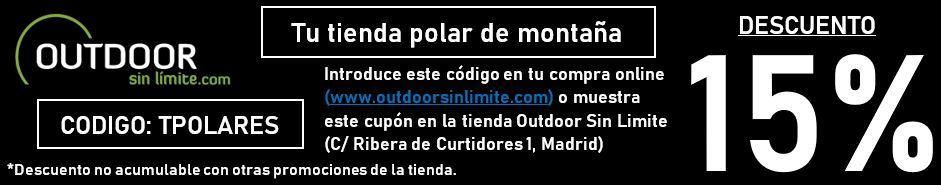 SUGERENCIAS DEL VIAJEEquipaje en cabinaA la ida se recomienda llevar en cabina, además de la documentación, la ropa imprescindible repartida entre lo que llevemos puesto y lo que llevemos en el equipaje de mano (en mochila de 20-30 litros): botas y pantalones de trekking, camiseta térmica, forro polar y chaqueta tipo Gore-Tex puestos; pantalones impermeables, gafas, gorro, guantes y otros objetos que te parezcan importantes, en el equipaje de mano. En un caso de extravío o retraso del equipaje, tendrías al menos todo lo necesario para poder comenzar el viaje. El equipaje de mano debe ser de un peso máximo de 5 kg y cuyas dimensiones no excedan de 55x40x23 cm. Recomendamos consultar las limitaciones de equipaje de mano con la aerolínea correspondiente.Dónde equiparnosTierras Polares y Ramón Larramendi van equipados en sus expediciones con equipamiento Altus que recomendamos para tu viaje. Si necesitas comprar material, visita nuestra tienda polar Outdoor sin límite online, o en C/ Ribera de Curtidores nº 1 Madrid, y benefíciate de un 15% de descuento con nuestro código: TPOLARESRESERVAS Y FORMAS DE PAGOPara la reserva se debe realizar un depósito del 40% del importe total del viaje. La cantidad restante debe abonarse como mínimo 15 días antes de la salida, si no, consideramos la reserva anulada. El pago se hará mediante transferencia bancaria de tu cuenta corriente personal a la c/c de: VIAJES TIERRAS POLARES BANCO SABADELL: ES53 0081 2042 7800 0334 0741 SWIFT/BIC: BSAB ESBBLA CAIXA: ES65 2100 2281 150200309320SWIFT/BIC: CAIXESBBXXXBANCO POPULAR (TARGO BANK): ES81 0216 0476 13 0600317305 SWIFT/BIC: POHIESMMBBVA: ES29 0182 2015 2802 0162 9312SWIFT/BIC: BBVAESMMEn el apartado “Observaciones” del impreso de transferencia debéis especificar el/los nombres de los viajeros, la fecha y el nombre del viaje (nombre(s)/viaje/fecha). Otras formas de pago: Tarjeta de crédito/débito previa firma de una autorización, que se puede solicitar a la oficina de Tierras Polares y enviarla cumplimentada por fax o por e-mail.Tarjeta VISA del grupo GEA. Es imprescindible que enviéis un e-mail a info@tierraspolares.es o un fax de cada transferencia a la oficina (Fax: 91 366 58 94). WhatsApp (663.387.771)El justificante bancario de la transferencia es, a todos los efectos, un documento legal equivalente a una factura.SEGURO DE VIAJETierras Polares, en su labor como organizador de viajes de aventura y expediciones, incluye en el precio un seguro de viaje multiaventura válido para el ámbito europeo diseñado específicamente para el tipo de actividad que desempeña, garantizando a sus viajeros  la total tranquilidad y seguridad durante la realización del viaje. Es necesario advertir, no obstante, que Tierras Polares solo ejerce de intermediario en la contratación del seguro. En caso de tener que realizar cualquier trámite posterior a la contratación de éste, dichas gestiones deberán ser llevadas a cabo directamente entre el viajero y la compañía aseguradora. Tierras Polares no está autorizada a realizar dichas gestiones dado el carácter intransferible de las pólizas contratadas. Invitamos a todos los viajeros a leer atentamente las condiciones y coberturas de la póliza. No son asegurables las personas mayores de 84 años.SEGURO OPCIONAL (AMPLIACIÓN DE CANCELACIÓN) Por otra parte, debido a que tanto las compañías aéreas como los proveedores de servicios tienen condiciones de anulación muy estrictas, Tierras Polares pone a disposición de sus viajeros una póliza especial de gastos de anulación. La formalización de este seguro deberá hacerse en el mismo momento de hacer la reserva del viaje. Consultadnos para más información. Condiciones Generales https://tierraspolares.es/wp-content/uploads/2023/12/CONDICIONES_GENERALES_DE_VIAJE_COMBINADO_23-24_DICIEMBRE_2023.pdfFILOSOFÍATierras Polares nace para hacer accesibles a todas las zonas más remotas del Ártico y el Antártico, con un tipo de viaje de descubrimiento inspirado en el espíritu de la exploración polar. Todas nuestras rutas son activas, nos gusta viajar de un modo natural, silencioso, simple y autónomo, a pie, en kayak, con esquíes, perros, canoa, bici… por zonas poco o nada transitadas. Tenemos diferentes niveles y tipos de viaje con propuestas para todos: desde viajes de aventura con trekking suaves realizables por cualquier persona activa amante de la naturaleza hasta viajes de exploración mucho más exigentes. Para ofrecer los mejores viajes diseñamos personal y artesanalmente nuestras propias rutas, que son originales y fruto de una búsqueda constante de los rincones más bellos y las zonas más interesantes. Nos gusta ser pioneros y por ello, en muchas ocasiones, proponemos rutas o zonas que no ofrece ninguna otra agencia del mundo. Organizamos la mayoría de las rutas directamente sobre el terreno. Todo esto implica una enorme complejidad logística cuya resolución vemos como un aliciente, un reto y parte del espíritu de exploración. Nos gusta colaborar estrechamente para ello con la población local. Cuando en muchos lugares del mundo la masificación impide disfrutar plenamente de los rincones más maravillosos de nuestro planeta, el ártico es una bocanada de aire fresco. Un lugar en el que encontrarse a otro ser humano es todavía una alegría por lo poco habitual, y donde la fuerza de la naturaleza salvaje, cada día menos accesible en el resto del mundo, sigue siendo allí omnipresente. Nuestros grupos son pequeños, ya que creemos que, además de la belleza del lugar y lo interesante de la actividad, es igual de importante el espíritu y el tamaño del grupo. Nuestro estilo es casi familiar, flexible, con un ambiente de colaboración, integración y participación como si de un grupo de amigos se tratase, con muchas ganas de pasarlo bien y donde el humor es siempre bienvenido. Los grupos van acompañados por nuestros guías, obsesionados con la seguridad y con la firme intención de que todos y cada una de las rutas que hacemos sea un viaje único y una experiencia inolvidable. Tierras Polares fue creada por Ramón Larramendi tras completar la Expedición Circumpolar 1990-93, un viaje de exploración de 14000 Km. en trineo de perros y kayak desde Groenlandia hasta Alaska durante tres años continuados de viaje, para compartir la enorme riqueza de su experiencia creando un tipo de agencia y de viaje inexistente en la época. Una agencia que hiciese accesible las vivencias que él había tenido y las increíbles maravillas naturales que había disfrutado en el ártico y de ese modo, hacernos más conscientes de la necesidad de preservar ese tesoro todavía intacto.OBSERVACIONESNuestros viajes son activos y es muy importante informarse si el tipo de viaje que se va a realizar así como el nivel de dificultad se ajusta a nuestras expectativas y forma física. Se trata de viajes en grupo en lugares únicos que demandan la necesidad de respeto hacia otras culturas y también a nuestros compañeros de viaje. Las rutas por las que transcurren nuestros viajes son remotas, el estilo de vida puede ser muy diferente al nuestro y los acontecimientos, en su más amplio sentido, mucho menos predecibles que en unas vacaciones convencionales. La naturaleza de nuestros viajes deja por definición una puerta abierta a lo inesperado, y esta flexibilidad -necesaria e imprescindible- va a exigir de ti que te comportes como viajero y no como turista vacacional. Viajar por países cercanos a los polos hace que los itinerarios previstos sean proyectos de intención y no algo inmutable. En nuestro viaje pueden suceder imprevistos debidos a la climatología y los fenómenos naturales del país, como encontrar carreteras cortadas por mal estado de las vías debido a avalanchas, hielo o erupciones volcánicas, ríos muy caudalosos imposibles de vadear, retrasos en vuelos debidos a la climatología o ceniza en el aire, abundantes icebergs o viento fuerte que impidan la navegación. Las condiciones climatológicas y del hielo, la particularidad de unas infraestructuras escasas, los medios de transporte, los retrasos en aviones o barcos y otros factores impredecibles, pueden provocar cambios y requieren cierta flexibilidad. No es habitual que un itinerario sea sustancialmente alterado pero, si fuera necesario, el guía de nuestra organización decidiría cuál es la mejor alternativa a seguir. Nuestros viajes, realizados con anterioridad por nuestro equipo, reflejan un EQUILIBRIO que permite disfrutar de unas condiciones de comodidad generalmente suficientes, con la satisfacción de compartir UN VIAJE ÚNICO. Habrá jornadas realmente placenteras, pero en otras prescindiremos de ciertas comodidades para entrar de lleno en los lugares más inaccesibles y exclusivos. Llegar donde la naturaleza es íntima y grandiosa supone, en ocasiones, pernoctar en lugares sin el confort del mundo occidental o dormir en tiendas de campaña durante varios días, prescindir a veces de la ducha, circular por malas carreteras y pistas polvorientas, o navegar y desplazarnos a bajas temperaturas... Nuestros viajes son para vivirlos comprometidos desde la participación activa y no como espectador pasivo. Al realizar una ruta de VIAJES TIERRAS POLARES no te sentirás un turista más en un circuito organizado tradicional, sino un miembro integral de un viaje lleno de emoción y, a veces, susceptible a lo inesperado y A LA AVENTURA. Esperamos que compartas con nosotros este concepto de viajar. EL VIAJERO DECLARA participar voluntariamente en este viaje o expedición y que es consciente de que participa en un viaje a un país extranjero de características diferentes a su país de origen, recorriendo y visitando zonas alejadas y remotas de un país; con estructura y organización, a todos los niveles, distinta a la que puede estar acostumbrado n su vida habitual. Por tanto EL VIAJERO DECLARA que es consciente de los riesgos que puede correr durante la realización de las actividades descritas (montar a caballo, escalada, glaciares, etc.) y de aquellos sucesos eventuales como pueden ser: fuerzas de la naturaleza, enfermedad, accidente, condiciones de vida e higiénicas deficientes en algunos casos y circunstancias, terrorismo, delincuencia y otras agresiones, etc. Sabiendo el viajero que no tendrá acceso en algunos casos a una rápida evacuación o asistencia médica adecuada o total. EL VIAJERO DECLARA que es consciente del esfuerzo que puede suponer un viaje de estas características, y está dispuesto a asumirlos como parte del contenido de este viaje de aventura, aceptando igualmente el hecho de tener que colaborar en determinadas tareas propias de un viaje tipo expedición como pueden ser a título de ejemplo: desatascar vehículos de cunetas, participar en los montajes y desmontajes de campamentos y otras tareas cotidianas y domésticas propias de un viaje participativo y activo de aventura. Es importante indicar que en un viaje de grupo y característico de aventura, la buena convivencia, las actitudes positivas, buen talante y tolerancia entre los miembros que componen el grupo y ante los contratiempos y dificultades que puedan presentarse son muy importantes para la buena marcha y éxito del viaje, advirtiendo que estos problemas de convivencia pueden surgir. EL VIAJERO ACEPTA VOLUNTARIAMENTE todos los posibles riesgos y circunstancias adversas sobre la base de todo lo expuesto anteriormente, incluidos, enfermedad o fallecimiento; eximiéndose VIAJES TIERRAS POLARES y cualquiera de sus miembros o empleados de toda responsabilidad, a excepción de lo establecido en las leyes por cualquier hecho o circunstancia que se produzca durante el viaje o expedición. EL DISFRUTE Y LA EMOCIÓN DE UN VIAJE DE AVENTURA deriva en parte de los riesgos, dificultades y adversidades inherentes a esta actividad. EL VIAJERO DECLARA Y ACEPTA las condiciones generales y particulares del programa-viaje-expedición y cumple todos los requisitos exigidos para el viaje.Para más información:Viajes Tierras Polaresinfo@tierraspolares.eswww.tierraspolares.esTel. +34 91 364 16 89Atención telefónica: De lunes a viernes de 09:30 a 14:00h Oficina Online: De lunes a jueves  de 9:00 a 18:00h, viernes 9:00 a 15:00h Dirección administrativaCava Alta 4 - 28005 Madrid